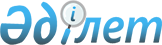 Об утверждении Правил лицензирования деятельности страхового брокера, приостановления действия и отзыва лицензии
					
			Утративший силу
			
			
		
					Постановление Правления Национального Банка Республики Казахстан от 9 апреля 2001 года N 92. Зарегистрирован в Министерстве юстиции Республики Казахстан 25.05.2001 г. за N 1520. Утратило силу - постановлением Правления Агентства Республики Казахстан по регулированию и надзору финансового рынка и финансовых организаций от 9 января 2006 года N 11 (V064076).

      В целях реализации  Закона  Республики Казахстан "О страховой деятельности" Правление Национального Банка Республики Казахстан постановляет:  

      1. Утвердить прилагаемые Правила лицензирования деятельности страхового брокера, приостановления действия и отзыва лицензии и ввести их и настоящее постановление в действие по истечении четырнадцати дней со дня государственной регистрации в Министерстве юстиции Республики Казахстан.  

      2. Департаменту страхового надзора (Курманов Ж.Б.):  

      1) совместно с Юридическим департаментом (Шарипов С.Б.) принять меры к государственной регистрации в Министерстве юстиции Республики Казахстан настоящего постановления и Правил лицензирования деятельности страхового брокера, приостановления действия и отзыва лицензии;  

      2) в десятидневный срок со дня государственной регистрации в Министерстве юстиции Республики Казахстан довести настоящее постановление и Правила лицензирования деятельности страхового брокера, приостановления действия и отзыва лицензии до сведения заинтересованных подразделений центрального аппарата, территориальных филиалов Национального Банка Республики Казахстан, страховых (перестраховочных) организаций и страховых брокеров.  

      3. Контроль за исполнением настоящего постановления возложить на Председателя Национального Банка Республики Казахстан Марченко Г.А.      Председатель 

Национального Банка                                                                                 Утверждены 

                                       Постановлением Правления 

                                       Национального Банка 

                                       Республики Казахстан 

                                       от 9 апреля 2001 г.  

                                       N 92                                  Правила  

      лицензирования деятельности страхового брокера, приостановления  

                         действия и отзыва лицензии  <*> 

  

      Сноска. По тексту слова "государственным", "государственный", "государственного" исключены - Постановлением Правления Агентства Республики Казахстан по регулированию и надзору финансового рынка и финансовых организаций от 12 июля 2004 года  N 198  .   

                        1. Основные положения  

      1. Настоящие Правила разработаны в соответствии с  Законом  Республики Казахстан "О страховой деятельности" (далее - Закон) и другими нормативными правовыми актами Республики Казахстан и определяют порядок лицензирования деятельности страхового брокера уполномоченным органом по регулированию и надзору за страховой деятельностью (далее - уполномоченный орган).  

      2. В качестве страхового брокера вправе выступать юридическое лицо, имеющее лицензию на право осуществления деятельности страхового брокера (далее - лицензия), выданную уполномоченным органом.  

      Контроль за соблюдением страховым брокером лицензионных правил осуществляется уполномоченным органом.  

                         2. Порядок лицензирования   

      3. Для получения лицензии лицензиат должен представить в уполномоченный орган документы, предусмотренные статьей 37 Закона.  

      4. Заявление на получение лицензии составляется по форме согласно Приложению 1 к настоящим Правилам.  <*> 

      Сноска. В пункт 4 внесены изменения - Постановлением Правления Агентства Республики Казахстан по регулированию и надзору финансового рынка и финансовых организаций от 12 июля 2004 года  N 198  .         4-1. Документами, подтверждающими полную оплату минимального размера уставного капитала, являются: 

      в случае оплаты уставного капитала деньгами - копии платежных документов, а также выписка с текущего банковского счета страхового брокера; 

      в случае оплаты уставного капитала иным, помимо денег, имуществом - документ, выданный оценщиком в соответствии с законодательством Республики Казахстан.  <*> 

      Сноска. Дополнены пунктом 4-1 - Постановлением Правления Агентства Республики Казахстан по регулированию и надзору финансового рынка и финансовых организаций от 12 июля 2004 года  N 198  .              4-2. Сведения о лицах, избираемых (назначаемых) на должности руководящих работников страхового брокера, представляются по форме, установленной нормативным правовым актом уполномоченного органа, регулирующим порядок согласования руководящих работников финансовых организаций. 

      Руководящие работники лицензиата должны соответствовать требованиям, установленным статьей 34 Закона. <*> 

      Сноска. Дополнены пунктом 4-2 - Постановлением Правления Агентства Республики Казахстан по регулированию и надзору финансового рынка и финансовых организаций от 12 июля 2004 года  N 198  . 

      5. Прием и рассмотрение документов на получение лицензии производится ответственным подразделением уполномоченного органа, который по каждому заявлению составляет свое заключение.  <*> 

      Сноска. В пункт 5 внесены изменения - Постановлением Правления Агентства Республики Казахстан по регулированию и надзору финансового рынка и финансовых организаций от 12 июля 2004 года  N 198  .   

      6. Заявление о выдаче лицензии должно быть рассмотрено уполномоченным органом в течение двух месяцев со дня представления полного пакета документов.  

      7. Учредительные документы заявителя должны содержать положение о том, что деятельность страхового брокера является исключительной и не совмещается с какой-либо иной деятельностью.  

      8. Отказ в выдаче лицензии производится по основаниям, предусмотренным статьей 38 Закона.  

      9. Лицензия выдается уполномоченным органом по форме согласно Приложению 2 к настоящим Правилам.  <*> 

      Сноска. В пункт 9 внесены изменения - Постановлением Правления Агентства Республики Казахстан по регулированию и надзору финансового рынка и финансовых организаций от 12 июля 2004 года  N 198  .   

      10. Лицензия является неотчуждаемой, то есть не передаваемой лицензиатом другим юридическим и физическим лицам, и действует на всей территории Республики Казахстан.  

      11. Решение о выдаче (отзыве) лицензии публикуется в официальных изданиях уполномоченного органа.  <*> 

      Сноска. В пункт 11 внесены изменения - Постановлением Правления Агентства Республики Казахстан по регулированию и надзору финансового рынка и финансовых организаций от 12 июля 2004 года  N 198  .   

      12. Уполномоченный орган ведет реестр выданных (отозванных) им лицензий.  

      13. При утере лицензии страховой брокер имеет право на получение дубликата. Уполномоченный орган в течение десяти дней по письменному заявлению страхового брокера производит выдачу дубликата лицензии.  

      14. В случае изменения наименования, место нахождения страховой брокер обязан в течение месяца подать заявление о переоформлении лицензии с приложением соответствующих документов, подтверждающих указанные сведения.  

      15. Уполномоченный орган в течение десяти дней со дня подачи страховым брокером соответствующего письменного заявления переоформляет лицензию.  

      16. При выдаче, переоформлении лицензии и выдаче дубликата лицензии уплачивается лицензионный сбор, в размере и порядке, установленном законодательством Республики Казахстан. 

      Копия платежного документа, подтверждающего оплату лицензионного сбора, представляется лицензиатом в уполномоченный орган одновременно с пакетом документов на получение (переоформление, выдачу дубликата) лицензии.  <*> 

      Сноска. В пункт 16 внесены изменения - Постановлением Правления Агентства Республики Казахстан по регулированию и надзору финансового рынка и финансовых организаций от 12 июля 2004 года  N 198  .                   3. Порядок приостановления и отзыва лицензии    

      17. Решение о приостановлении или об отзыве лицензии страхового брокера уполномоченный орган принимает по основаниям, предусмотренным Законом.  

      18. В решении о приостановлении действия лицензии должны быть указаны основания и срок приостановления действия лицензии.  

      19. Действие лицензии считается приостановленным со дня доведения такого решения до сведения исполнительного органа страхового брокера.  

      20. Информация о приостановлении действия лицензии публикуется в двух республиканских газетах.  

      21. После устранения нарушений законодательства, явившихся основанием для приостановления действия лицензии, страховой брокер вправе обратиться с ходатайством о пересмотре срока приостановления действия лицензии либо возобновлении ее действия до истечения срока приостановления действия лицензии.  

      22. При представлении страховым брокером документов, свидетельствующих об устранении им нарушений, явившихся основанием для приостановления действия лицензии, подразделение страхового надзора уполномоченного органа готовит свое заключение, на основе которого уполномоченный орган вправе принять решение о возобновлении действия лицензии.  

      23. Уполномоченный орган вправе осуществить инспекционную или иную проверку деятельности страхового брокера в целях получения подтверждения информации об устранении нарушений, явившихся основанием для приостановления действия лицензии.  

      По результатам проверки подразделение страхового надзора уполномоченного органа готовит свое заключение, на основе которого уполномоченный орган вправе принять решение о возобновлении действия лицензии.  

      24. Уполномоченный орган обязан рассмотреть ходатайство страхового брокера о пересмотре срока приостановления лицензии или о возобновлении действия лицензии и принять соответствующее решение не позднее месячного срока со дня подачи ходатайства.  

      25. В решении уполномоченного органа об отзыве лицензии должно быть указано основание ее отзыва, предусмотренное Законом. 

      26. Решение уполномоченного органа об отзыве лицензии страхового брокера вступает в силу с даты доведения такого решения до сведения органа управления страхового брокера либо опубликования в печати. Информация об отзыве лицензии публикуется в двух республиканских газетах.  

      27. Отзыв лицензии страхового брокера по решению уполномоченного органа влечет последствия, предусмотренные статьей 56 Закона.                        4. Заключительные положения       28. Вопросы, не урегулированные настоящими Правилами, разрешаются в установленном законодательством порядке.       Председатель                                                                                            Приложение 1 

                                к Правилам лицензирования 

                                деятельности страхового брокера, 

                                утвержденным постановлением  

                                Правления Национального Банка  

                                Республики Казахстан 

                                от 9 апреля 2001 г.  N 92  <*> 

  

      Сноска. Внесены изменения - Постановлением Правления Агентства Республики Казахстан по регулированию и надзору финансового рынка и финансовых организаций от 12 июля 2004 года  N 198  .                                   Руководителю 

                                уполномоченного  

                                органа по регулированию и надзору  

                                за страховой деятельностью  

                                Республики Казахстан 

                                _________________________________ 

                                 ЗАЯВЛЕНИЕ 

  

 __________________________________________________________________________ 

               (полное наименование страхового брокера)  

просит выдать лицензию на осуществление деятельности страхового брокера.  

  

      Лицо, которому предоставлено право на оформление настоящего заявления: 

__________________________________________________________________________  

(фамилия, имя, отчество и ссылка на документ, являющийся основанием для  

                           получения полномочий) 

__________________________________________________________________________  

      (место работы лица, занимаемая должность, полный домашний адрес)  

      Учредители полностью отвечают за достоверность прилагаемых к заявлению  

документов и информации, а также своевременное представление уполномоченному  

органу по регулированию и надзору за страховой деятельностью дополнительной  

информации и документов, запрашиваемых в связи с рассмотрением заявления.  

      Приложение (указать поименный перечень направляемых документов, количество 

экземпляров и листов по каждому из них):  

_______________________________________ 

(подпись лица, уполномоченного на подачу  

   заявления от имени учредителей, дата)                                                                                                                               Приложение 2 

                                  к Правилам лицензирования деятельности 

                                  страхового брокера, приостановления  

                                  действия и отзыва лицензии   <*> 

      Сноска. Приложение 2 - в редакции Постановления Правления Агентства Республики Казахстан по регулированию и надзору финансового рынка и финансовых организаций от 12 июля 2004 года  N 198  .                 (печатается на бланке с изображением  

      государственного герба Республики Казахстан)                         ЛИЦЕНЗИЯ 

           на право осуществления деятельности 

                   страхового брокера                       N лицензии___ Выдана ____________________________________________________ 

            (полное наименование страхового брокера) 

___________________________________________________________ Место нахождения страхового брокера _______________________ Лицензия действует на территории Республики Казахстан. 

  

Срок действия лицензии - бессрочная. Лицензия является неотчуждаемой, то есть не передаваемой  

лицензиатом другим физическим или юридическим лицам. Орган, выдавший лицензию ___________________________________ 

                      (полное наименование органа лицензиара) Дата выдачи лицензии - "___"_______ 200_года Руководитель (уполномоченное лицо) органа лицензиара Место печати                           город Алматы       
					© 2012. РГП на ПХВ «Институт законодательства и правовой информации Республики Казахстан» Министерства юстиции Республики Казахстан
				